T.C.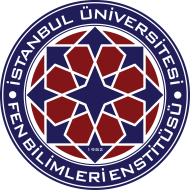 İSTANBUL ÜNİVERSİTESİFen Bilimleri Enstitüsü Müdürlüğü.……Anabilim Dalı BaşkanlığıDosya Kodu: 302.01.13Konu: ……… ‘nin Kurum Dışı Ders Alma / Saydırma Formu (İlgili öğrencinin ad-soyad bilgisi konuya yazılmalıdır.)		FEN BİLİMLERİ ENSTİTÜSÜ MÜDÜRLÜĞÜNE,	….................. Anabilim Dalı …................... programına kayıtlı …………..numaralı Yüksek Lisans/Doktora öğrencisi …........................... nin “Kurum Dışı Ders Alma / Saydırma Formu” ekte sunulmuştur.	Bilgilerinizi ve gereğini arz ederim.									e-İmzalı										Unvanı Adı Soyadı									Anabilim Dalı Başkanı	           EK: Kurum Dışı Ders Alma / Saydırma Formu